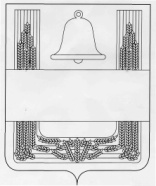 СОВЕТ ДЕПУТАТОВ СЕЛЬСКОГО ПОСЕЛЕНИЯ НИЖНЕ-КОЛЫБЕЛЬСКИЙ СЕЛЬСОВЕТ ХЛЕВЕНСКОГО МУНИЦИПАЛЬНОГО РАЙОНА ЛИПЕЦКОЙ ОБЛАСТИШестнадцатая сессия шестого созываРЕШЕНИЕ17 января 2022 года                с. Нижняя  Колыбелька                                № 44О внесении изменений в Положение "Об оплате труда работников муниципальных учреждений сельского поселения Нижне-Колыбельский сельсовет"Рассмотрев представленный главой сельского поселения Нижне-Колыбельский сельсовет проект Изменений в Положение "Об оплате труда работников муниципальных учреждений сельского поселения Нижне-Колыбельский сельсовет", принятое решением Совета депутатов сельского поселения Нижне-Колыбельский сельсовет от 30.11.2010 г. №22 (в редакции решений от 04.03.2013 г. № 86, от 26.03.2014 №104, от 02.03.2015 г. №126, от 18.12.2017г. № 61,от 21.01.2019г. № 91, от 25.12.2019 № 119), учитывая решение постоянных депутатских комиссий, Совет депутатовРЕШИЛ:1.Принять Изменения в Положение "Об оплате труда работников муниципальных учреждений сельского поселения Нижне-Колыбельский сельсовет" утвержденное решением Совета депутатов сельского поселения Нижне-Колыбельский сельсовет Хлевенского муниципального района  от 30.11.2010 г. №22 (в редакции решений от 04.03.2013 г. № 86, от 26.03.2014 №104, от 02.03.2015 г. №126, от 18.12.2017г. № 61,от 21.01.2019г. № 91, от 25.12.2019 № 119), (прилагаются).2.Направить Изменения в Положение "Об оплате труда работников муниципальных учреждений сельского поселения Нижне-Колыбельский сельсовет" главе сельского поселения для подписания и обнародования.3.Настоящее решение вступает в силу со дня его принятия. Председатель Совета  депутатов сельского поселенияНижне-Колыбельский сельсовет                                          Т.Н.СеменихинаПриложение  к решению Совета депутатов  сельского поселения Нижне-Колыбельский сельсовет  "О внесении изменений в Положение "Об оплате труда  работников муниципальных учреждений  сельского поселения Нижне-Колыбельский сельсовет"Изменения в Положение  "Об оплате труда работников муниципальных  учреждений сельского поселения Нижне-Колыбельский сельсовет" Статья 1Внести в Положение "Об оплате труда работников муниципальных учреждений сельского поселения Нижне-Колыбельский сельсовет", принятое решением Совета депутатов сельского поселения Нижне-Колыбельский сельсовет  от 30.11.2010 г. №22 (в редакции решений от 04.03.2013 г. № 86, от 26.03.2014 №104, от 02.03.2015 г. №126, от 18.12.2017г. № 61,от 21.01.2019г. № 91, от 25.12.2019 № 119), следующие изменения:1.1. Таблицу 1 в приложении 1 к Положению изложить в следующей редакции:                                                                                                                                                                                "Таблица 1Должностные оклады  руководителей, специалистов и служащих муниципальных учреждений  культуры и туризма сельского поселения Нижне-Колыбельский сельсовет".Статья 2Настоящий нормативный правовой акт вступает в силу с 1 января 2022 года.Глава сельского поселения  Нижне-Колыбельский сельсовет                                                 Н.Н.УшаковНаименование должности и критерии установления диапазонов должностных окладовНаименование должности и критерии установления диапазонов должностных окладовНаименование должности и критерии установления диапазонов должностных окладовДолжностной оклад (руб.)Профессиональная квалификационная группа"Должности руководителей учреждений культуры, искусства и кинематографии"Профессиональная квалификационная группа"Должности руководителей учреждений культуры, искусства и кинематографии"Профессиональная квалификационная группа"Должности руководителей учреждений культуры, искусства и кинематографии"Профессиональная квалификационная группа"Должности руководителей учреждений культуры, искусства и кинематографии"Наименование должности и критерии установления диапазонов должностных окладовДолжностной оклад, установленныйв зависимости от группы по оплате труда руководителей (руб.)Должностной оклад, установленныйв зависимости от группы по оплате труда руководителей (руб.)Должностной оклад, установленныйв зависимости от группы по оплате труда руководителей (руб.)Наименование должности и критерии установления диапазонов должностных окладовIIIIIIХудожественный руководитель дома (дворца) культуры и отдыха, научно-методического центра139701299012050Директор (заведующий) дома (центра) народного творчества, дворца культуры 193501531014210